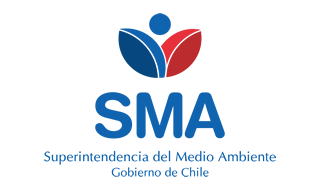 
INFORME DE FISCALIZACIÓN AMBIENTAL
Normas de Emisión
PESQUERA FOODCORP-CORONEL 
DFZ-2020-1791-VIII-NE


Fecha creación: 29-05-2020

1. RESUMEN
El presente documento da cuenta del informe de examen de la información realizado por la Superintendencia del Medio Ambiente (SMA), al establecimiento industrial “PESQUERA FOODCORP-CORONEL”, en el marco de la norma de emisión NE 90/2000 para el reporte del período correspondiente entre ENERO de 2017 y DICIEMBRE de 2017.Entre los principales hallazgos se encuentran:  - No reportar con la frecuencia por parámetro solicitada- Parámetros superan la norma2. IDENTIFICACIÓN DEL PROYECTO, ACTIVIDAD O FUENTE FISCALIZADA
3. ANTECEDENTES DE LA ACTIVIDAD DE FISCALIZACIÓN
4. ACTIVIDADES DE FISCALIZACIÓN REALIZADAS Y RESULTADOS
	4.1. Identificación de la descarga
	4.2. Resumen de resultados de la información proporcionada
Punto Descarga: RIL PROCESO (CAMARA 1)* En color los hallazgos detectados.
Punto Descarga: CAMARA DE MONITOREO 2* En color los hallazgos detectados.
Punto Descarga: CAMARA DE MONITOREO 3* En color los hallazgos detectados.
	4.3. Otros hechos
		4.3.1. Durante el período analizado, la Unidad Fiscalizable fue sometida a fiscalización a través de la(s) siguiente(s) actividad(es) de Medición, Muestreo, y Análisis. Los resultados del(de los) monitoreo(s) se incluye(n) en los anexos del presente informe.		4.3.2. Durante el período analizado, la Unidad Fiscalizable fue sometida a fiscalización a través de la(s) siguiente(s) actividad(es) de Inspección Ambiental. El(Las) acta(s) de inspección ambiental se incluye en los anexos del presente informe.5. CONCLUSIONES
6. ANEXOS
RolNombreFirmaAprobadorPATRICIO WALKER HUYGHE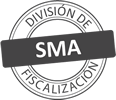 ElaboradorVERONICA ALEJANDRA GONZALEZ DELFINTitular de la actividad, proyecto o fuente fiscalizada:
FOODCORP CHILE S.A.
Titular de la actividad, proyecto o fuente fiscalizada:
FOODCORP CHILE S.A.
RUT o RUN:
87913200-2
RUT o RUN:
87913200-2
Identificación de la actividad, proyecto o fuente fiscalizada:
PESQUERA FOODCORP-CORONEL 
Identificación de la actividad, proyecto o fuente fiscalizada:
PESQUERA FOODCORP-CORONEL 
Identificación de la actividad, proyecto o fuente fiscalizada:
PESQUERA FOODCORP-CORONEL 
Identificación de la actividad, proyecto o fuente fiscalizada:
PESQUERA FOODCORP-CORONEL 
Dirección:
CORONEL, REGIÓN DEL BIOBÍO
Región:
REGIÓN DEL BIOBÍO
Provincia:
CONCEPCION
Comuna:
CORONEL
Motivo de la Actividad de Fiscalización:Actividad Programada de Seguimiento Ambiental de Normas de Emisión referentes a la descarga de Residuos Líquidos para el período comprendido entre ENERO de 2017 y DICIEMBRE de 2017Materia Específica Objeto de la Fiscalización:Analizar los resultados analíticos de la calidad de los Residuos Líquidos descargados por la actividad industrial individualizada anteriormente, según la siguiente Resolución de Monitoreo (RPM): 
- SMA N° 639/2014Instrumentos de Gestión Ambiental que Regulan la Actividad Fiscalizada:La Norma de Emisión que regula la actividad es: 
- 90/2000 ESTABLECE NORMA DE EMISION PARA LA REGULACION DE CONTAMINANTES ASOCIADOS A LAS DESCARGAS DE RESIDUOS LIQUIDOS A AGUAS MARINAS Y CONTINENTALES SUPERFICIALESPunto DescargaNormaTabla cumplimientoMes control Tabla CompletaCuerpo receptorN° RPMFecha emisión RPMCAMARA DE MONITOREO 2NE 90/2000Tabla 4-BAHÍA CORONEL63930-10-2014CAMARA DE MONITOREO 3NE 90/2000Tabla 4-BAHÍA CORONEL63930-10-2014RIL PROCESO (CAMARA 1)NE 90/2000Tabla 5MARZOBAHÍA CORONEL63930-10-2014Período evaluadoN° de hechos constatadosN° de hechos constatadosN° de hechos constatadosN° de hechos constatadosN° de hechos constatadosN° de hechos constatadosN° de hechos constatadosN° de hechos constatadosN° de hechos constatadosN° de hechos constatadosPeríodo evaluado1-23456789Período evaluadoInforma AutoControlEfectúa DescargaReporta en plazoEntrega parámetros solicitadosEntrega con frecuencia solicitadaCaudal se encuentra bajo ResoluciónParámetros se encuentran bajo normaPresenta RemuestraEntrega Parámetro RemuestraInconsistenciaEne-2017SISISISINOSISINO APLICANO APLICANO APLICAFeb-2017SISISISINOSISINO APLICANO APLICANO APLICAMar-2017SISISISINOSISINO APLICANO APLICANO APLICAAbr-2017SISISISINOSISINO APLICANO APLICANO APLICAMay-2017SISISISINOSISINO APLICANO APLICANOJun-2017SISISISINOSISINO APLICANO APLICANO APLICAJul-2017SISISISINOSISINO APLICANO APLICANO APLICAAgo-2017SISISISINOSISINO APLICANO APLICANO APLICASep-2017SISISISINOSISINO APLICANO APLICANO APLICAOct-2017SISISISINOSISINO APLICANO APLICANO APLICANov-2017SISISISINOSISINO APLICANO APLICANO APLICADic-2017SISISISINOSISINO APLICANO APLICANO APLICAPeríodo evaluadoN° de hechos constatadosN° de hechos constatadosN° de hechos constatadosN° de hechos constatadosN° de hechos constatadosN° de hechos constatadosN° de hechos constatadosN° de hechos constatadosN° de hechos constatadosN° de hechos constatadosPeríodo evaluado1-23456789Período evaluadoInforma AutoControlEfectúa DescargaReporta en plazoEntrega parámetros solicitadosEntrega con frecuencia solicitadaCaudal se encuentra bajo ResoluciónParámetros se encuentran bajo normaPresenta RemuestraEntrega Parámetro RemuestraInconsistenciaEne-2017SISINOSINOSISINO APLICANO APLICANO APLICAFeb-2017SISISISINOSISINO APLICANO APLICANO APLICAMar-2017SISISISINOSISINO APLICANO APLICANO APLICAAbr-2017SISINOSINOSINOSISINO APLICAMay-2017SISISISINOSISINO APLICANO APLICANO APLICAJun-2017SISISISINOSISINO APLICANO APLICANO APLICAJul-2017SISISISINOSISINO APLICANO APLICANO APLICAAgo-2017SISISISINOSISINO APLICANO APLICANO APLICASep-2017SISISISINOSISINO APLICANO APLICANO APLICAOct-2017SISISISINOSISINO APLICANO APLICANO APLICANov-2017SISISISINOSISINO APLICANO APLICANO APLICADic-2017SISISISINOSISINO APLICANO APLICANO APLICAPeríodo evaluadoN° de hechos constatadosN° de hechos constatadosN° de hechos constatadosN° de hechos constatadosN° de hechos constatadosN° de hechos constatadosN° de hechos constatadosN° de hechos constatadosN° de hechos constatadosN° de hechos constatadosPeríodo evaluado1-23456789Período evaluadoInforma AutoControlEfectúa DescargaReporta en plazoEntrega parámetros solicitadosEntrega con frecuencia solicitadaCaudal se encuentra bajo ResoluciónParámetros se encuentran bajo normaPresenta RemuestraEntrega Parámetro RemuestraInconsistenciaEne-2017SISISISINOSISINO APLICANO APLICANO APLICAFeb-2017SISISISINOSISINO APLICANO APLICANO APLICAMar-2017SISISISINOSISINO APLICANO APLICANO APLICAAbr-2017SISISISINOSISINO APLICANO APLICANO APLICAMay-2017SISISISINOSISINO APLICANO APLICANO APLICAJun-2017SISISISINOSISINO APLICANO APLICANO APLICAJul-2017SISISISINOSISINO APLICANO APLICANO APLICAAgo-2017SISISISINOSISINO APLICANO APLICANO APLICASep-2017SISISISINOSISINO APLICANO APLICANO APLICAOct-2017SISISISINOSISINO APLICANO APLICANO APLICANov-2017SISISISINOSISINO APLICANO APLICANO APLICADic-2017SISISISINOSISINO APLICANO APLICANO APLICAPunto de descargaPeriodoFecha de muestraETFARIL PROCESO (CAMARA 1)May-201717-05-2017AGUASIN SPA







#PeriodoFecha de la inspecciónOrganismo Sectorial1May-201717-05-2017DIRECTEMARN° de Hecho ConstatadoExigencia AsociadaDescripción del Hallazgo4Reportar con la frecuencia por parámetro solicitadaEl titular no informa en su autocontrol la totalidad de las muestras solicitadas para los parámetros indicados en su programa de monitoreo, correspondiente al período: 
- CAMARA DE MONITOREO 2 en el período 01-2017
- CAMARA DE MONITOREO 2 en el período 02-2017
- CAMARA DE MONITOREO 2 en el período 03-2017
- CAMARA DE MONITOREO 2 en el período 04-2017
- CAMARA DE MONITOREO 2 en el período 05-2017
- CAMARA DE MONITOREO 2 en el período 06-2017
- CAMARA DE MONITOREO 2 en el período 07-2017
- CAMARA DE MONITOREO 2 en el período 08-2017
- CAMARA DE MONITOREO 2 en el período 09-2017
- CAMARA DE MONITOREO 2 en el período 10-2017
- CAMARA DE MONITOREO 2 en el período 11-2017
- CAMARA DE MONITOREO 2 en el período 12-2017
- CAMARA DE MONITOREO 3 en el período 01-2017
- CAMARA DE MONITOREO 3 en el período 02-2017
- CAMARA DE MONITOREO 3 en el período 03-2017
- CAMARA DE MONITOREO 3 en el período 04-2017
- CAMARA DE MONITOREO 3 en el período 05-2017
- CAMARA DE MONITOREO 3 en el período 06-2017
- CAMARA DE MONITOREO 3 en el período 07-2017
- CAMARA DE MONITOREO 3 en el período 08-2017
- CAMARA DE MONITOREO 3 en el período 09-2017
- CAMARA DE MONITOREO 3 en el período 10-2017
- CAMARA DE MONITOREO 3 en el período 11-2017
- CAMARA DE MONITOREO 3 en el período 12-2017
- RIL PROCESO (CAMARA 1) en el período 01-2017
- RIL PROCESO (CAMARA 1) en el período 02-2017
- RIL PROCESO (CAMARA 1) en el período 03-2017
- RIL PROCESO (CAMARA 1) en el período 04-2017
- RIL PROCESO (CAMARA 1) en el período 05-2017
- RIL PROCESO (CAMARA 1) en el período 06-2017
- RIL PROCESO (CAMARA 1) en el período 07-2017
- RIL PROCESO (CAMARA 1) en el período 08-2017
- RIL PROCESO (CAMARA 1) en el período 09-2017
- RIL PROCESO (CAMARA 1) en el período 10-2017
- RIL PROCESO (CAMARA 1) en el período 11-2017
- RIL PROCESO (CAMARA 1) en el período 12-20176Parámetros bajo normaSe verifica la superación de los límites máximos normativos y el respectivo nivel de tolerancia establecido en la norma de emisión, correspondiente al período: 
- CAMARA DE MONITOREO 2 en el período 04-2017N° AnexoNombre AnexoNombre archivo1Acta DIRECTEMARActa Foodcorp_mayo2017.pdf2Anexo Informe de Fiscalización - Informes de EnsayoAnexo Informes de Ensayo PESQUERA FOODCORP-CORONEL.zip3Anexo Informe de Fiscalización - Comprobante de EnvíoAnexo Comprobante de Envío PESQUERA FOODCORP-CORONEL.zip4Anexo Informe de FiscalizaciónAnexo Datos Crudos PESQUERA FOODCORP-CORONEL.xlsx